Экономика сельского хозяйстваУправление сельским хозяйствомАнохина, А. А. Финансовая поддержка российских сельхозтоваропроизводителей в условиях неопределенности / А. А. Анохина, М. К. Чистякова // Вестн. аграр. науки. – 2018. – № 6. – С. 77–82.Бухвостов, Ю. В. Инновационное развитие аграрного сектора экономики как фактор обеспечения продовольственной безопасности / Ю. В. Бухвостов, А. Ю. Фетисова // Вестн. аграр. науки. – 2018. – № 6. – С. 64–69.Гулуева, Х. Я. Роль кластеров в формировании конкурентоспособности сельского хозяйства / Х. Я. Гулуева, Р. А. Балаев // Вестн. Мичуринского гос. аграр. ун-та. – 2019. – № 1. – С. 172–176.Денисова, Н. И. Факторы устойчивого развития сельского хозяйства региона в рамках политики импортозамещения / Н. И. Денисова, И. Н. Гравшина // Вестн. Мичуринского гос. аграр. ун-та. – 2019. – № 1. – С. 162–165.Кабакова, О. Г. Оценка влияния факторов на повышение технической оснащенности сельскохозяйственного производства региона / О. Г. Кабакова, В. М. Кабаков // Вестн. Курской гос. с.-х. акад. – 2019. – № 2. – С. 134–137.Кузнецова, Л. В. Современные методы государственной поддержки сельскохозяйственных организаций в условиях реализации программ, принятых правительством Калужской области / Л. В. Кузнецова // Владимирский земледелец. – 2019. – № 1. – С. 51–54.Печеневский, В. Ф. Институциональное развитие аграрной структуры ЦЧР: состояние тенденции, проблемы / В. Ф. Печеневский // Вестн. Курской гос. с.-х. акад. – 2019. – № 1. – С. 119–126.Смагин, Б. И. К вопросу об оценке потенциала товарной продукции в аграрной сфере производства / Б. И. Смагин // Вестн. Мичуринского гос. аграр. ун-та. – 2019. – № 1. – С. 139–144.Ушачев, И. Г. Импортозамещение и обеспечение продовольственной безопасности России / И. Г. Ушачев, В. В. Маслова, В. С. Чекалин // Овощи России. – 2019. – № 2. – С. 3–8.Чекмарев, О. П. Аграрная политика России: результаты последних лет и направления совершенствования / О. П. Чекмарев // Известия Санкт-Петербургского гос. аграр. ун-та. – 2019. – № 4. – С. 214–221.Яркова, Т. М. Роль ВТО в развитии российского агропродовольственного комплекса: сравнительный анализ / Т. М. Яркова // Вестн. Курской гос. с.-х. акад. – 2019. – № 2. – С. 194–200.Земельные фонды и их использованиеАрзамасцева, Н. В. Институциональный механизм формирования и изъятия земельной ренты в сельском хозяйстве России / Н. В. Арзамасцева // Вестн. Курской гос. с.-х. акад. – 2019. – № 2. – С. 153–157.Ашиккалиев, А. Х. Экономическая эффективность почвенно-экологической реструктуризации землепользования / А. Х. Ашиккалиев, А. Ж. Калиев, М. Х. Ашиккалиева // Известия Оренбургского гос. аграр. ун-та. – 2019. – № 1. – С. 8–10.Золотарева, Е. Л. Эколого-экономические аспекты использования сельскохозяйственных земель в Российской Федерации / Е. Л. Золотарева, А. А. Золотарев, Э. И. Леонов // Вестн. Курской гос. с.-х. акад. – 2019. – № 1. – С. 88–92.Лебедева, Л. В. Рациональное использование земель сельскохозяйственного назначения в Смоленском районе Алтайского края / Л. В. Лебедева, Н. М. Лучникова // Вестн. Алтайского гос. аграр. ун-та. – 2018. – № 9. – С. 84–88.Несоответствие в кадастровой и качественной оценке земель / В. С. Цховребов [и др.] // Вестн. АПК Ставрополья. – 2018. – № 4. – С. 132–137.Никонов, А. Г. Изменение масштабов землепользования в аграрном секторе депрессивного региона / А. Г. Никонов, М. А. Летовальцева // Известия Санкт-Петербургского гос. аграр. ун-та. – 2019. – № 4. – С. 246–252.Труд в сельском хозяйствеДинамика численности населения и занятости в сельской местности / В. Е. Ториков [и др.] // Вестн. Курской гос. с.-х. акад. – 2019. – № 2. – С. 110–117.Зволинский, В. П. Оценка эффективности использования потенциала трудоспособного населения в малых сельскохозяйственных предприятиях / В. П. Зволинский, Н. И. Матвеева // Вестн. Курской гос. с.-х. акад. – 2019. – № 1. – С. 74–78.Москалев М. В., Управленческие кадры аграрного сектора: тенденции и оценки / М. В. Москалев, С. М. Москалев // Известия Санкт-Петербургского гос. аграр. ун-та. – 2019. – № 4. – С. 170–174.Тенденции и закономерности оплаты труда профессорско-преподавательского состава при подготовке кадров АПК / С. Н. Волкова [и др.] // Вестн. Курской гос. с.-х. акад. – 2019. – № 2. – С.127–133.Экономика растениеводстваБундина, О. И. Синергетический подход к повышению эффективности и конкурентоспособности зернового производства России / О. И. Бундина, А. С. Хухрин // Известия Санкт-Петербургского гос. аграр. ун-та. – 2019. – № 4. – С. 234–240.Животягина, Н. И. Сравнительное экономическое обоснование затрат на создание полезащитных лесных полос в областях ЦЧР / Н. И. Животягина, Н. В. Орехова // Вестн. Мичуринского гос. аграр. ун-та. – 2019. – № 1. – С. 177–184.Жидков, С. А. Состояние и перспективы развития мирового рынка продовольственного зерна / С. А. Жидков, Е. А. Воронина // Вестн. Мичуринского гос. аграр. ун-та. – 2019. – № 1. – С. 154–156.Касторнов, Н. П. Современное состояние и тенденции развития садоводства / Н. П. Касторнов, Д. Цюй // Вестн. Мичуринского гос. аграр. ун-та. – 2019. – № 1. – С. 136–139.Касторнов, Н. П. Экономическое обоснование устойчивого развития регионального садоводства / Н. П. Касторнов, Д. Цюй // Вестн. Мичуринского гос. аграр. ун-та. – 2019. – № 1. – С. 145–147.Минаков, И. А. Проблемы формирования экспортоориентированной экономики плодоовощного подкомплекса / И. А. Минаков // Вестн. Мичуринского гос. аграр. ун-та. – 2019. – № 1. – С. 132–135.Овчаренко, Я. Э. Льняной подкомплекс - основные тенденции и перспективы развития / Я. Э. Овчаренко // Известия Санкт-Петербургского гос. аграр. ун-та. – 2019. – № 4. – С. 231–234.Пучков, Е. М. Пути возрождения льняного комплекса России / Е. М. Пучков, А. В. Галкин // Известия Великолукской гос. с.-х. акад. – 2019. – № 1. – С. 49–55.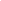 Силаева, Л. П. Совершенствование размещения производства пшеницы - основа повышения его устойчивости / Л. П. Силаева, Ж. Т. Кульчикова, Е. В. Баринова // Вестн. Курской гос. с.-х. акад. – 2019. – № 2. – С. 186–193.Синещеков, В. Е. Экономическая эффективность производства зерна / В. Е. Синещеков, Н. В. Васильева, Е. А. Дудкина // Вестн. Казанского гос. аграр. ун-та. – 2018. – Т. 13, № 4. – С. 160–167.Яковлева, Н. А. Устойчивость производства картофеля в Орловской области / Н. А. Яковлева // Вестн. аграр. науки. – 2018. – № 6. – С. 83–90.Экономика животноводстваБогомолова, И. П. Оценка современного состояния и перспектив развития отечественного рынка мяса и мясопродуктов / И. П. Богомолова, А. В. Котарев, А. О. Котарева // Вестн. Курской гос. с.-х. акад. – 2019. – № 1. – С. 105–112.Воденников, О. Г. Анализ факторов внутренней и внешней среды, воздействующих на конкурентоспособность продукции мясопродуктового подкомплекса региона / О. Г. Воденников // Вестн. Курской гос. с.-х. акад. – 2019. – № 1. – С. 169–173.Полухин, А. А Направления совершенствования организационно-экономического механизма материально-технического обеспечения отраслей животноводства в условиях импортозамещения на ресурсных рынках / А. А. Полухин // Вестн. аграр. науки. – 2018. – № 6. – С. 70–76.Трусова, Н. А. Обоснование необходимости переработки молока в сельскохозяйственных организациях Ленинградской области / Трусова Н.А. // Известия Санкт-Петербургского гос. аграр. ун-та. – 2019. – № 4. – С. 226–231.Финансы и бухгалтерский учет в сельском хозяйствеБадмаева, Д. Г. Учетно-аналитические аспекты формирования и использования оборотных активов сельскохозяйственного предприятия / Д. Г. Бадмаева, А. А. Золотарев // Известия Санкт-Петербургского гос. аграр. ун-та. – 2019. – № 4. – С. 189–195.Гранкин, В. Ф. Организация финансового планирования на сельскохозяйственном предприятии / В. Ф. Гранкин, А. А. Удовикова, И. Н. Марченкова // Вестн. Курской гос. с.-х. акад. – 2019. – № 2. – С. 100–109.Лукашова, О. А. Понятие, сущность и классификация биологических активов в сельском хозяйстве / О. А. Лукашова, О. Н. Шарабанова // Плодоводство и виноградарство юга России. – 2019. – № 57(3). – С. 1–17.Машкина, Н. А. Финансовые аспекты актуальных проблем региональной экономики России / Н. А. Машкина, О. В. Асеев, Д. В. Мотренко // Вестн. Курской гос. с.-х. акад. – 2019. – № 2. – С. 118–125. Остаев, Г. Я. Управленческий учет в АПК: внешняя и внутренняя среда / Г. Я. Остаев, Г. С. Клычова, А. В. Соколова // Вестн. Казанского гос. аграр. ун-та. – 2018. – Т. 13, № 4. – С. 153–159.Составитель: Л.М. Бабанина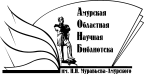 «Амурская областная научная библиотека имени Н.Н. Муравьева-АмурскогоОтдел библиографии и электронных ресурсов